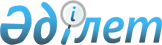 О внесении изменений и дополнения в постановление Правительства Республики Казахстан от 13 октября 2004 года N 1050Постановление Правительства Республики Казахстан от 21 октября 2005 года N 1061

      Правительство Республики Казахстан  ПОСТАНОВЛЯЕТ: 

      1. Внести в  постановление  Правительства Республики Казахстан от 13 октября 2004 года N 1050 "Об утверждении Плана мероприятий по реализации Государственной программы реформирования и развития здравоохранения Республики Казахстан на 2005-2010 годы" (САПП Республики Казахстан, 2004 г., N 37, ст. 497) следующие изменения и дополнение: 

      пункт 4 изложить в следующей редакции: 

      "4. Контроль за исполнением настоящего постановления возложить на Заместителя Премьер-Министра Республики Казахстан Есимова А.С"; 

      в Плане мероприятий по реализации Государственной программы реформирования и развития здравоохранения Республики Казахстан на 2005-2010 годы, утвержденном указанным постановлением: 

      в графе 5: 

      в строке, порядковый номер 3, слова "II квартал 2005 года," заменить словами "IV квартал 2005 года,"; 

      в строке, порядковый номер 10, слова "II квартал" заменить словами "IV квартал"; 

      в графе 2 строки, порядковый номер 12, цифры "220" заменить цифрами "160"; 

      в строке, порядковый номер 31: 

      в графе 3 слова "Проект постановления Правительства Республики Казахстан" заменить словом "Приказ"; 

      в графе 4 слова ", МО, МВД, МСХ, КНБ (по согласованию)" исключить; 

      в графе 4 строки, порядковый номер 47, перед словами "Акиматы областей, городов Астаны, Алматы," дополнить аббревиатурой "МЗ,"; 

      в графе 5 строки, порядковый номер 113, слова "I квартал" заменить словами "IV квартал". 

      2. Настоящее постановление вводится в действие со дня подписания.        Премьер-Министр 

      Республики Казахстан 
					© 2012. РГП на ПХВ «Институт законодательства и правовой информации Республики Казахстан» Министерства юстиции Республики Казахстан
				